royaume du Maroc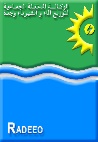 Régie autonome Intercommunale de distribution d’eau et d’électricité d’OujdaAvis d'appel d'offres ouvert national n° 12/EA/2024Le 25 Avril 2024 à 10 heures 30 min, il sera procédé, dans les bureaux de la R.A.D.E.E.O, sis à Hay Al Hikma, Avenue Houria Oujda à l'ouverture des plis relatifs à l’appel d'offres ouvert national sur offres de prix, n°12/EA/2024 pour la fourniture et mise en place du portail ressources humaines.Le dossier d'appel d'offres doit être téléchargé à partir du portail des marchés publics accessible à l’adresse : www.marchespublics.gov.ma.L'estimation des coûts des prestations établie par le maître d'ouvrage est fixée à la somme de 216 000,00 (Deux Cent Seize Mille Dirhams).Le cautionnement provisoire est fixé à la somme de 4 000,00 (Quatre Mille Dirhams).Le contenu, la présentation ainsi que le dépôt des dossiers des concurrents doivent être conformes aux dispositions des articles 30 à 34 du décret relatif aux marchés publics.Les concurrents doivent déposer leurs dossiers par voie électronique dans le portail des marchés publics accessible à l'adresse www.marchespublics.gov.ma.Les pièces justificatives à fournir sont celles prévues par l'article n°14 du règlement de consultation.